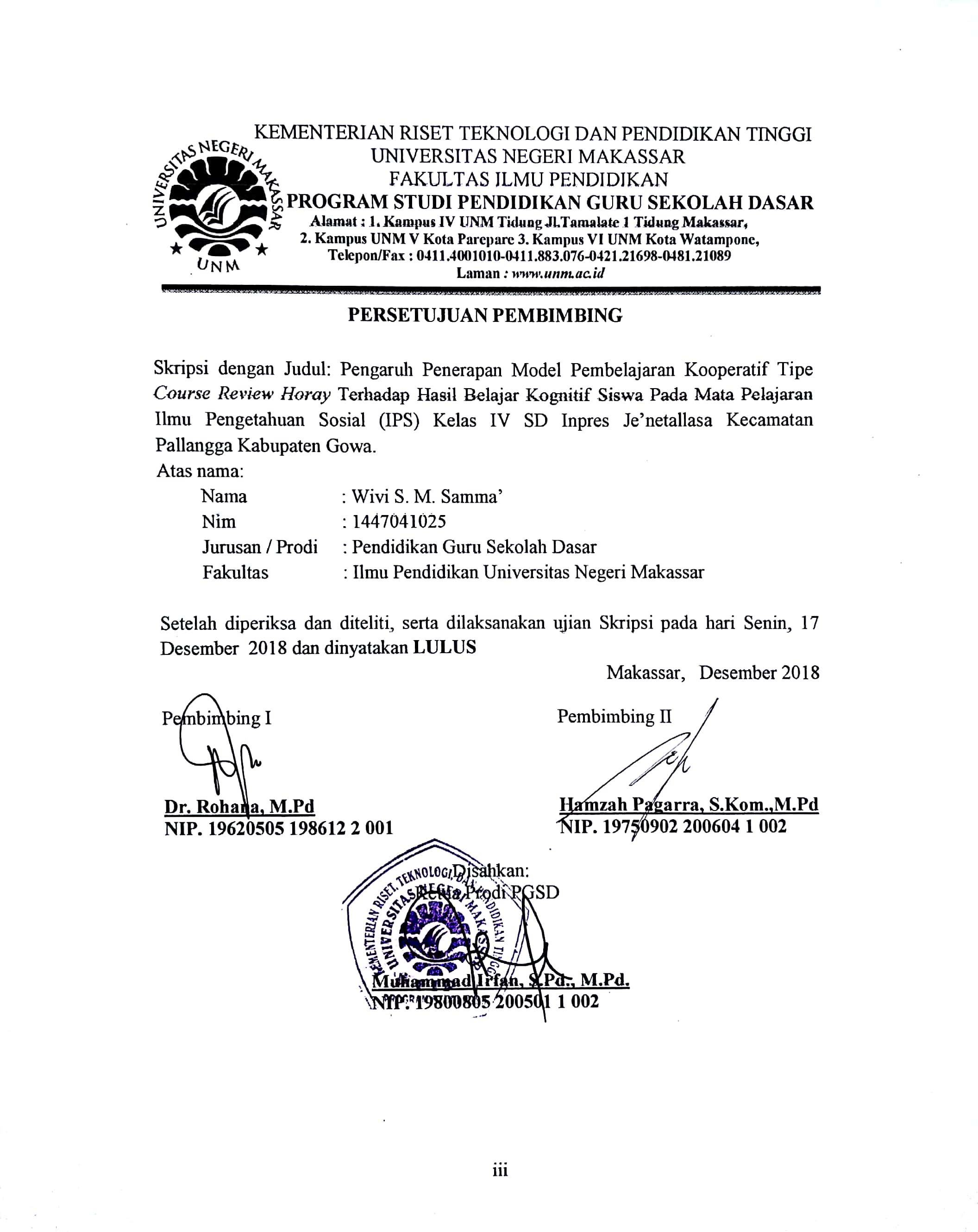 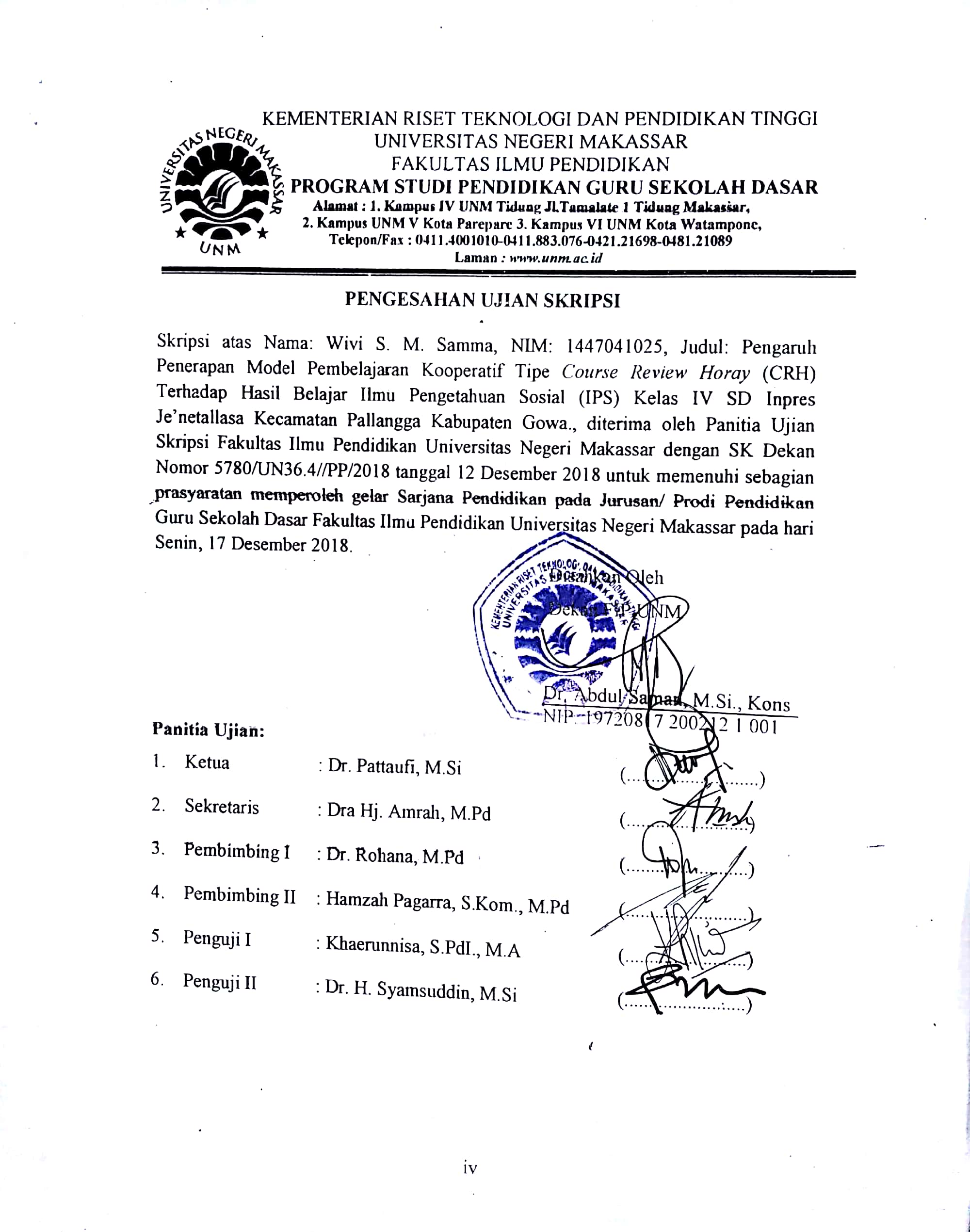 PERNYATAAN KEASLIAN SKRIPSISaya yang bertanda tangan di bawah ini:Nama	: Wivi S. M. SammaNim	: 1447041025Program studi	: Pendidikan Guru Sekolah DasarJudul	: Pengaruh Penerapan Model Pembelajaran Koopereatif Tipe Course Review Horay Terhadap Hasil Belajar Kognitif Siswa Pada Mata Pelajaran Ilmu Pengetahuan Sosial (IPS) Kelas IV SD Inpres Je’netallasa Kecamatan Pallangga Kabupaten Gowa.Menyatakan dengan sebenarnya bahwa skripsi yang saya tulis ini benar merupakan hasil karya saya sendiri dan bukan merupakan pengambilalihan tulisan atau pikiran orang lain yang saya akui sebagai hasil tulisan atau pikiran sendiri.Apabila dikemudian hari terbukti atau dapat dibuktikan bahwa skripsi ini hasil jiplakan atau mengandung unsur plagiat, maka saya bersedia menerima sanksi atas perbuatan tersebut sesuai ketentuan yang berlaku.Makassar,   Desember 2018Yang Membuat Pernyataan,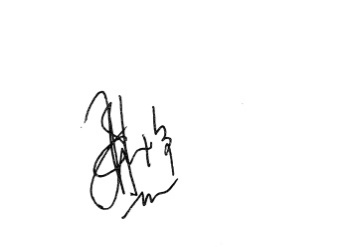 Wivi S. M. SammaMOTOJangan biarkan rasa takut gagal menghalangi mimpimu.(Wivi S. M. Samma, 2018)Dengan Segala Kerendahan HatiKuperuntukkan Karya iniKepada Almamater dan BangsakuKepada Ayahanda, Ibunda, dan Saudara-saudariku Tercintayang dengan Tulus dan Ikhlas Selalu Berdoa dan MembantuBaik Moril Maupun Materil demi Keberhasilan PenulisSemoga Tuhan memberikan rahmat dan karunia-NyaABSTRAKWivi S. M. Samma. 2018. Pengaruh Penerapan Model Pembelajaran Kooperatif Tipe Course Review Horay (CRH) Terhadap Hasil Belajar Kognitif Siswa Pada Mata Pelajaran Ilmu Pengetahuan Sosial (IPS) Kelas IV SD Inpres Je’netallasa Kecamatan Pallangga Kabupaten Gowa. Skripsi. Dibimbing oleh Dr. Rohana, M.Pd dan Hamzah Pagarra, S.Kom., M.Pd. Program Studi Pendidikan Guru Sekolah Dasar Fakultas Ilmu Pendidikan Universitas Negeri Makassar.Penelitian ini dilatarbelakangi oleh rendahnya hasil belajar kognitif siswa pada mata pelajaran IPS. Rumusan masalahnya adalah (1) bagaimanakah gambaran model pembelajaran kooperatif tipe Course Review Horay (CRH) pada siswa kelas IV; (2) bagaimanakah hasil belajar kognitif siswa pada mata pelajaran IPS kelas IV sebelum dan sesudah pelaksanaan model pembelajaran kooperatif Tipe Course Review Horay (CRH); (3) apakah terdapat pengaruh model pembelajaran kooperatif tipe Course Review Horay (CRH) terhadap hasil belajar kognitif siswa pada mata pelajaran IPS kelas IV. Penelitian ini bertujuan (1) untuk gambaran model pembelajaran kooperatif tipe Course Review Horay (CRH) pada siswa kelas IV; (2) untuk mengetahui hasil belajar kognitif siswa pada mata pelajaran IPS kelas IV sebelum dan sesudah pelaksanaan model pembelajaran kooperatif Tipe Course Review Horay (CRH); (3) untuk mengetahui apakah terdapat pengaruh model pembelajaran kooperatif tipe Course Review Horay (CRH) terhadap hasil belajar kognitif siswa pada mata pelajaran IPS kelas IV. Pendekatan penelitian yang digunakan yaitu pendekatan kuantitatif dengan jenis penelitian Quasi Experimental Design. Variabel bebas dalam penelitian ini adalah model pembelajaran kooperatif tipe Course Review Horay sedangkan variabel terikatnya adalah hasil belajar kognitif siswa. Jumlah populasi yaitu 60 siswa. Sampel penelitian dipilih secara random sampling dengan memilih kelas IVA dan kelas IVB sebanyak 52 siswa. Teknik pengumpulan data yang digunakan dalam penelitian ini yaitu tes, observasi dan dokumentasi. Teknik analisis data dikumpulkan dari dari pemberian pretest, treatment dan posttest kemudian dianalisis secara statistik deskriptif dan statistik inferensial dengan menggunakan sistem Statistical Pachage for Sosial Science (SPSS). Hasil penelitian ini menunjukkan bahwa terdapat pengaruh model pembelajaran kooperatif tipe Course Review Horay terhadap hasil belajar kognitif IPS Kelas IV SD Inpres Je’netallasa Kecamatan Pallangga Kabupaten Gowa.PRAKATAPuji syukur penulis panjatkan kehadirat Tuhan Yang Maha Esa atas berkat dan anugerahNya sehingga penulis dapat menyelesaikan skripsi dengan judul: Pengaruh Penerapan Model Pembelajaran Kooperatif Tipe Course Review Horay (CRH) Terhadap Hasil Belajar Kognitif Siswa Pada Mata Pelajaran Ilmu Pengetahuan Sosial (IPS) Kelas IV SD Inpres Je’netallasa Kecamatan Pallangga Kabupaten Gowa.Penulisan skripsi ini merupakan salah satu syarat untuk menyelesaikan studi dan mendapat gelar Sarjana Pendidikan (S.Pd) pada Program Studi Pendidikan Guru Sekolah Dasar Fakultas Ilmu Pendidikan Universitas Negeri Makassar. Penulis menyadari bahwa skripsi ini tidak mungkin terwujud tanpa bantuan dan bimbingan dari berbagai pihak oleh karena itu penulis menyampaikan terima kasih kepada Dr. Rohana, M.Pd. sebagai pembimbing I dan Hamzah Pagarra, S.Kom., M.Pd. sebagai pembimbing II yang telah memberikan bimbingan dan arahan dengan tulus ikhlas sehingga skripsi ini dapat diselesaikan.Penulis juga menyampaikan ucapan terima kasih kepada:Prof. Dr. H. Husain Syam, M.TP. sebagai Rektor Universitas Negeri Makassar yang telah memberikan peluang untuk mengikuti proses perkuliahan pada program Pendidikan Guru Sekolah Dasar Fakultas Ilmu Pendidikan Universitas Negeri Makassar.Dr. Abdul Saman, M.Si,. Kons sebagai Dekan, Dr. Abdul Saman, M.Si,. Kons. sebagai PD. I; Drs. Muslimin, M.Ed sebagai PD II; Dr. Pattaufi, S.Pd,. M.Si. sebagai PD III dan Dr. Parwoto,. M.Pd; sebagai PD IV Fakultas Ilmu Pendidikan Universitas Negeri Makassar yang telah memberikan layananan akademik, administrasi dan kemahasiswaan selama proses pendidikan dan penyelesaian studi.Muh. Irfan, S.Pd., M.Pd. sebagai Ketua Program Studi dan                                    Sayidiman, S.Pd., M.Pd. sebagai sekretaris Program Studi PGSD Fakultas Ilmu Pendidikan Universitas Negeri Makassar yang dengan penuh perhatian memberikan bimbingan dan memfasilitasi penulis selama proses perkuliahan.Dra. Hj. Rosdiah Salam, M.Pd sebagai ketua UPP PGSD Makassar FIP UNM yang dengan sabar mengajar, memberikan dukungan, serta memberikan arahan, motivasi, dan semangat kepada penulis selama menempuh pendidikan di Program S1.Dosen Program Studi PGSD Makassar FIP UNM yang telah memberikan berbagai macam ilmu pengetahuan yang tak ternilai dibangku kuliah.Staf Tata Usaha FIP UNM, atas segala layanan, administrasi, dan kemahasiswaan sehingga proses perkuliahan dan penyusunan skripsi dapat berjalan sebagaimana mestinya.Dr. Amir Pada, M.Pd atas kesediannya memvalidasi instrumen penelitian penulis, terima kasih untuk segala arahan dan bimbingannya.Dr. H. Syamsuddin, M.Si dan Khaerunnisa, S.PdI, M.A sebagai penguji ujian yang telah membimbing penulis dalam menyelesaikan skripsi ini.Hj. St. Sumarni Syam, S.Pd sebagai Kepala Sekolah SD Inpres Je’netallasa Kecamatan Pallangga Kabupaten Gowa yang telah mengizinkan penulis untuk melakukan penelitian di sekolah tersebut.Dra. Dorkas Nopnice sebagai guru kelas IVA dan Nurlaela, S.Pd sebagai guru kelas IVB yang telah meluangkan waktu membantu dan bekerjasama selama penelitian serta siswa siswi yang telah membantu dalam pelaksanaan penelitian.Teristimewa kepada Ayahanda tercinta Markus Samma, S.Pd dan Ibunda tercinta Helena Herlina Maromon, SE yang sangat berjasa dalam kehidupan penulis yang tidak dapat diuraikan satu persatu dan senantiasa menyertai dengan doa, membimbing, memotivasi demi kesuksesan ananda selama melaksanakan pendidikan serta terima kasih telah memberikan dukungan moril dan materil sampai saat ini dan tak henti-hentinya memanjatkan doa untuk penulis.Saudara dan saudariku tercinta serta segenap keluarga  yang senantiasa telah memberikan doa, membantu, menghibur dan memberikan semangat untuk penulis.Seluruh teman-teman Pendidikan Guru Sekolah Dasar angkatan 2014 yang selalu memberikan informasi dan bersedia bertukar pikiran dengan penulis, terkhususnya di kelas M3.3 yang telah menjadi keluarga penulis, terima kasih atas dukungan dan kebersamaaannya selama kurang lebih 4 tahun.Semua pihak yang telah membantu penulis dalam menyelesaikan skripsi ini yang tidak bisa disebutkan satu persatu, tanpa mengurangi rasa hormat penulis mengucapkan terima kasih.Atas segala bantuan dari berbagai pihak, semoga Tuhan Yang Maha Esa senantiasa memberikan berkah dan pahala. Dengan segala kerendahan hati penulis menyampaikan bahwa tak ada manusia yang tak luput dari kesalahan dan kekhilafan. Oleh, karena itu, penulis menantikan kritik dan saran dari para pembaca agar penulis dapat membuat laporan dan karya ilmiah yang lebih baik dari sebelumnya. Semoga skripsi ini dapat menambah pengetahuan dan bermanfaat bagi kita semua.Makassar,      Desember 2018PenulisDAFTAR ISIHalamanHALAMAN SAMPUL 	   iHALAMAN JUDUL 	  iiHALAMAN PERSETUJUAN PEMBIMBING	  ..iiiPERNYATAAN KEASLIAN SKRIPSI 	 ivMOTO	 . . vABSTRAK	 .. vi KATA PENGANTAR 	.. viiDAFTAR ISI 	. . xiDAFTAR TABEL 	.  xiiiDAFTAR GAMBAR  	 . xivDAFTAR LAMPIRAN	   .xvBAB I    PENDAHULUAN  Latar Belakang Masalah  					           1Rumusan Masalah 	 ..					           6Tujuan Penelitian 						         ..6Manfaat Hasil Penelitian 					           7BAB II   KAJIAN PUSTAKA, KERANGKA PIKIR, DAN HIPOTESIS PENELITIANTinjauan Pustaka						        8Kerangka Pikir							      20Hipotesis Penelitian 						      23BAB III  METODE PENELITIANPendekatan dan Jenis Penelitian				     24Variabel dan Desain Penelitian					     25Defenisi Operasional						     26Populasi dan Sampel						     27Teknik dan Prosedur Pengumpulan Data 			     28Teknik Analisis Data						     31BAB IV  HASIL PENELITIAN DAN PEMBAHASANHasil Penelitian 							      35Pembahasan							      50BAB V   PENUTUPKesimpulan 							      54Saran								      55DAFTAR PUSTAKA	56LAMPIRAN	58RIWAYAT HIDUP 	  160DAFTAR TABELNomor				          Judul				Halaman3.1         Rancangan Desain Penelitian                                                    	263.2         Jumlah siswa SD Inpres Je’netallasa	273.3         Kategorisasi Hasil Belajar Kognitif	323.4 	  Kategorisasi Keterlaksanaan Model	334.1        Hasil Rekapitulasi Nilai Penerapan Model Pembelajaran              Kooperatif Tipe Course Review Horay dalam              Pembelajaran IPS	384.2        Deskripsi Data Pretest dan 	Posttest Kelas Eksperimen					         394.3	Distribusi Frekuensi dan Persentase 		Kategori Hasil Pretest Kelas Eksperimen	414.4	  Distribusi Frekuensi dan Persentase 		Kategori Hasil Posttest Kelas Eksperimen	424.5        Deskripsi Data Pretest dan Posttest Kelas Kontrol	434.6        Distribusi Frekuensi dan Persentase 	  Kategori Hasil Pretest Kelas Kontrol                                             454.7        Distribusi Frekuensi dan Persentase 	  Kategori Hasil Posttest Kelas Kontrol	464.8	Uji Normalitas Data Pretest dan Posttest		Kelas Eksperimen dan Kontrol                                                       474.9 	Hasil Uji Homogenitas Data Pretest dan Posttest	Kelas Eksperimen dan Kelas Kontrol                                             484.10	Hasil Independent Sample t-Test nilai pretest			Kelas Eksperimen dan Kontrol                                                       494.11	Hasil Independent Sample t-Test nilai posttest             Kelas Eksperimen dan Kontrol				49DAFTAR GAMBAR/BAGANNomor				Judul                                                 Halaman2.1. 	Kerangka Pikir Penelitian	22DAFTAR LAMPIRANNomor					Judul				HalamanRencana Pelaksanaan Pembelajaran Kelas Ekperimen                              pertemuan I dan II                                                                            59Rencana Pelaksanaan Pembelajaran Kelas Kontrol            Pertemuan I dan II  	69	Kisi-Kisi Soal Uji Coba Lapangan				          77Soal Uji Coba Lapangan					          78Kunci Jawaban Soal Uji Coba Lapangan			           86Data Uji Validasi Soal Uji Coba Lapangan 			           87Taraf Kesukaran Soal Uji Coba Lapangan			           95Daya Pembeda Soal Uji Coba Lapangan			           99Uji Realibilitas Soal Uji Coba Lapangan			          102                              Instrumen Soal  Pretest					          103Instrumen Soal Posttest                                                                    108Kunci Jawaban Instrumen Soal Pretest			          113Kunci Jawaban Instrumen Soal Posttest			          114Lembar Observasi Guru					          115Data Tes Hasil Belajar Kognitif Posttest Siswa Kelas Eksperimendan Kelas Kontrol	118Data Tes Hasil Belajar Kognitif Pretest Siswa Kelas Eksperimen Dan Kelas Kontrol	122Data Analisis Deskriptif Inferensial                      		           126Uji Normalitas							           130Uji Homogenitas						           138Uji Hipotesis							           140Dokumentasi  Penelitian					           142Lembar Jawaban Hasil Tes PretestKelas Kontrol dan Kelas Eksperimen	 146Lembar Jawaban Hasil Tes PretestKelas Kontrol dan Kelas Eksperimen	 150Surat Izin Melaksanakan Penelitian Fakultas Ilmu Pendidikan         154Surat Izin Penelitian dan Penanaman Modal			            155Surat Izin Penelitian Badan Kesatuan Bangsa            dan Politik Pemerintah Kabupaten Gowa	  156Surat Keterangan Telah Melaksanakan Penelitian	                        157Surat Keterangan Validator Instrumen                         	            158Lembar Validasi Instrumen	                                                            159Riwayat Hidup  	                                                                        160